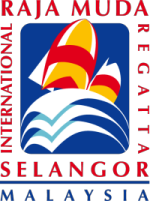 Amendment to Sailing Instruction No. 2Delete14.2 For Passage Races the following penalty will apply to a boat found at a hearing to have broken a rule of Part 2, or which is scored OCS in accordance with Rule 29 and 30, provided that boat was on the pre-start side of the start line at her warning signal :Replace with14.2 For Passage Races the following penalty will apply to a boat found at a hearing to have broken a rule of Part 2, or which is scored OCS in accordance with Rule 29 and 30, provided that boat was in the vicinity of the Start Area at her warning signal :………………………………….Simon James, Principal Race Officer Posted: 21:20 16th Nov 2019